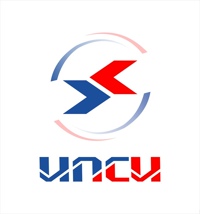 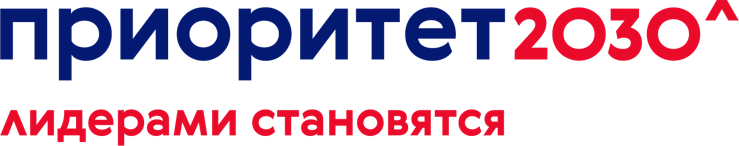 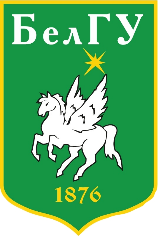 Информационное письмоМеждународный форум «Публичное управление на региональном уровне»Белгородский государственный национальный исследовательский университетИнститут приграничного сотрудничества и интеграции1-2 ноября 2022 года в г. Белгороде состоится Международный форум «Публичное управление на региональном уровне». Организаторами мероприятия выступят Белгородский государственный национальный исследовательский университет совместно с Институтом приграничного сотрудничества и интеграции.Форум организован в рамках реализации проекта «Создание межрегиональной сети школ публичного управления» платформы «Университет без границ» Программы стратегического развития «Приоритет – 2030» и будет приурочен к 25-летию Института экономики и управления НИУ «БелГУ».В рамках мероприятия будут организованы пленарное заседание, а также различные тематические секции по актуальным вопросам развития публичного управления. Основные тематические направления Форума:эффективные практики публичного управления на региональном уровне;публичное управление и общественный сектор;взаимодействие экспертного сообщества и органов власти в системе публичного управления;образование в сфере публичного управления;цифровизация публичного управления.К участию в мероприятии приглашаются ученые и исследователи, государственные и муниципальные служащие, представители общественных организаций, аналитических центров и экспертного сообщества.Форум будет организован в комбинированном очно-дистанционном формате на площадке Белгородского государственного национального исследовательского университета.Срок окончания приема заявок на участие в мероприятии 31.10.2022. Организационный комитет:E-mail: inpasEAEU@gmail.comТелефон: +7-961-174-24-99 